Материалы к занятию онлайн по теме: «Строковые переменные», 10 класс Умение решать задачи – такое же практическое искусство, как умение плавать или бегать.
Ему можно научиться только путем подражания или упражнения.
Д. ПойаСтроковые переменные используются в задачах различных типов: подсчет частоты появления символа в строке; поиск подстроки в строке, замена найденной подстроки на другую строку; выделение слов из строки, нахождение числа слов в строке, нахождение минимальной (максимальной) длины слова в строке; сравнение и сортировка строк и др.Все приведенные программы написаны на языке программирования PascalABC.Когда все задачи по теме будут прорешены и станут понятны, буду знать, что эта тема, строковые переменные,  вами усвоена!По всем вопросам пишите в группу или в личку.А теперь немного теории, и за задачи!ОпределениеСимвол — это буква, цифра или какой-либо знак.	Строка – упорядоченная последовательность символов, заключенная в апострофы. Количество символов в строке называется ее длиной. Длина строки может лежать в диапазоне от 0 до 255. Каждый символ строковой величины занимает 1 байт памяти и имеет числовой код в соответствии с таблицей кодов ASCIIТаблица кодов ASCIIСимвол может быть записан,  ограниченный апострофами (‘a’) или записан в коде (#97)сhr(<код символа>) – функция, возвращающая символ по его коду в кодовой таблице ASCII.ord(<символ>) – функция, возвращающая код по соответствующему символу.Вывод таблицы кодов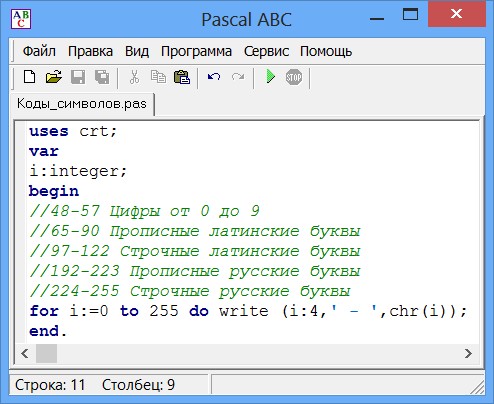 Описание строкVar <имя_строки>:string;<имя_строки>:string[n];n - максимально возможная длина строки. Если параметр опущен, то по умолчанию он считается равным 255. Var name : string[15];Элемент строкиК строке можно обратиться посимвольно.i-й символ строки s записывается как s[i]. Например, если s = ‘Мир', то s[1] = это ‘М',     s[2] = это ‘и',     s[3] = это ‘р' Конкатенация (слияние)Над строковыми данными определена операция слияния, обозначаемая знаком +. Например: a := 'Pascal';  b := 'ABC' c := a + b; В этом примере переменная c приобретет значение 'PascalABC'.Аналогичную операцию выполняет функция concat(s1,s2,...,sn)c:=concat(a,b);результат с='PascalABC'Сравнение строкНад строками определены операции сравнения <,>,=,<>,<=,>=,  результат выполнения операции логический. Две строки сравниваются посимвольно, слева направо, по кодам символов. Если одна строка меньше другой по длине, при сравнении недостающие символы короткой строки заменяются символом с кодом 0. В результате сравнения двух строк получается логическое значение (true или false). Примеры:‘строка’<>’строки’ (true); ‘Abc’<’abc’ (true); ‘год’>’век’; (true);Длина строкиlength(s);   определяет текущую длину строки s. Пример:s=‘Программирование’;    length(s) = 16Копирование в строкеcopy(s,p,k);  возвращает подстроку, выделенную из строки s, длиной k символов, начиная с символа под номером p. Пример:s := ‘порт сервера DNS'; s1 := copy(s, 9, 4); {s2 будет ‘вера'}  Позиция символа в строкеpos(s1,s);     возвращает номер первой позиции подстроки s1 в исходной строке s. Если подстроки нет, то выдает 0. Пример: s := способ хранения'; x1 := pos(‘ранения', s); {x1 будет 9} x2 := pos(‘рана', s); {x2 будет 0} Вставка строки в строкуinsert(s1,s,p);     вставляет строку s1 в строку s, начиная с символа под номером p строки s. Пример: s := 'Система Pascal'; insert('Turbo ',s,9); {s будет равно 'Система Turbo Pascal'} Удаление в строкеdelete(s,p,k);             удаляет из строки s подстроку длиной k символов, начиная с символа под номером p. Пример:s := 'Система Turbo Pascal'; delete(s,8,6); {s будет равно 'Система Pascal'} ПреобразованияStr (x,s); - преобразует числовое значение x в строковое s.Val (s,v,error); - преобразует строковое значение s в числовое v, где значение переменной error равно позиции первого по порядку неправильного символа в s, если преобразование не произошло, или 0 в случае успешного преобразования.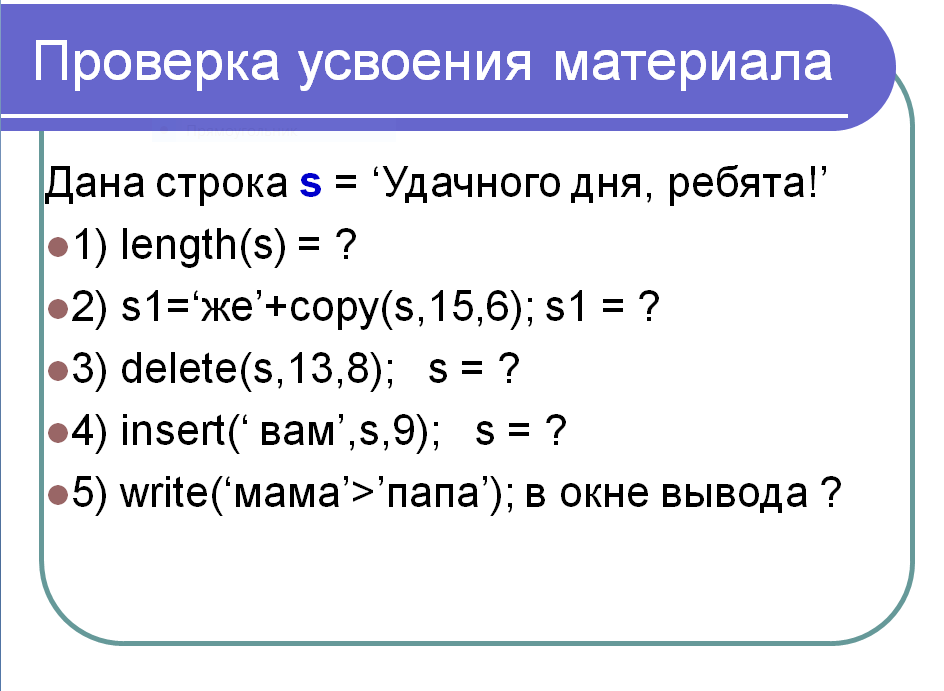 Молодцы! Основные понятия усвоены, теперь приступим к  задачам!Задача 1.С помощью функции копирования и операции конкатенации составить из частей слова “информатика” слово “торт”.program novslovo;uses crt;var s, ns: string;begin     s:='информатика';     ns:=copy(s,8,1)+copy(s,4,2)+copy(s,8,1);     writeln(ns);end.Задача 2.Подсчитать, сколько раз среди символов заданной строки встречается буква “а”.program kolbukv_a;uses crt;var s: string;      i, k: integer;begin     write('Введите строку: ');     readln(s);     k:=0;     for i:=1 to length(s) do          if s[i]='а' then k:=k+1;     writeln('Буква “а” встречается ', k, ' раз(а)');end.Буква “а” встречается   5 раз(а)Задача 3.Найти долю пробелов в строке A.program dolya;uses crt;var a: string;     i, k: integer;     d: real;begin     write('Введите строку: ');     readln(a);     k:=0;     for i:=1 to length(a) do          if a[i]=' ' then k:=k+1;     d:=k/length(a);     writeln('Доля пробелов в строке ', d);end.Задача 4.Заменить все буквы “а” на буквы “б” в заданной строке.program zamena_ab;uses crt;var s: string;      i: integer;begin     write('Введите строку: ');     readln(s);     for i:=1 to length(s) do          if s[i]='а' then s[i]:='б';     writeln(s);end.Задача 5.Из заданной строки получить новую, повторив каждый символ дважды.program udvsimv;uses crt;var s, ns: string;      i, j, l: integer;begin     write('Введите строку: ');     readln(s);     l:=length(s);     j:=1;     for i:=1 to l do begin          ns [5]:=s[3];          ns[6]:=s[3];          j:=j+2;     end;     for i:=1 to 2*l do write(ns[i]);end.s-Авраллрi-12345678 Ns-ААввррJ-123456Задача 6.Дано слово. Вывести слово, содержащее те же символы, но расположенные в обратном порядке.program slovonaoborot;uses crt;var s: string;      i: integer;begin     write('Введите слово: ');     readln(s);     for i:=length(s) downto 1 do write(s[i]);end.Задача 7.Проверить, является ли заданное слово палиндромом.program palindrom;uses crt;var s: string;      i, l, m, k: integer;begin     write('Введите слово: ');     readln(s);     l:=length(s);     m:=l div 2;     k:=0;     for i:=1 to m do          if s[i]<>s[l+1-i] then k:=1;     if k=1 then writeln('Слово “', s, '” не палиндром')                else writeln('Слово “', s, '” палиндром');end.Задача 8.Строка X состоит из нескольких предложений, каждое из которых кончается точкой, восклицательным или вопросительным знаком. Определить количество предложений в строке X.program kolpredl;uses crt;var x: string;      i, k: integer;begin     write('Введите строку: ');     readln(x);     k:=0;     for i:=1 to length(x) do          if (x[i]='.') or (x[i]='!') or (x[i]='?') then k:=k+1;     writeln('В строке ', k, ' предложений');end.Задача 9.Проверить правильность расстановки скобок в формуле. Расстановку считать правильной, если число открывающих скобок равно числу закрывающих скобок.program skobki;uses crt;var f: string;      i, ko, kz: integer;begin     write('Введите формулу: ');     readln(f);     ko:=0; kz:=0;     for i:=1 to length(f) do begin          if f[i]='(' then ko:=ko+1;          if f[i]=')' then kz:=kz+1;     end;     if ko=kz then writeln('Правильная расстановка скобок')                    else writeln('Неправильная расстановка скобок');end.Задача 10.Проверить правильность расстановки скобок в формуле. Учитывать порядок скобок.Задача 11.В заданной строке подсчитать количество букв латинского алфавита.program kolbukvlat;uses crt;var s: string;      i, k: integer;begin     write('Введите строку символов: ');     readln(s);     k:=0;     for i:=1 to length(s) do          if (s[i]>='A') and (s[i]<='Z') or (s[i]>='a') and (s[i]<='z') then               k:=k+1;     writeln('В строке “', s, '” ', k, ' латинских букв');end.Задача 12.Подсчитать количество цифр в заданной строке.program kolcifr;uses crt;var s, c: string;      i, j, k: integer;begin     write('Введите строку символов: ');     readln(s);     c:='0123456789';     k:=0;     for i:=1 to length(s) do          for j:=1 to 10 do               if s[i]=c[j] then k:=k+1;     writeln('В строке “', s, '” ', k, ' цифр');end.Задача 13.Из заданной строки получить новую, удалив из нее все пробелы.program udalprobel;uses crt;var s, ns: string;      i, k: integer;begin     write('Введите строку: ');     readln(s);     k:=0;     for i:=1 to length(s) do          if s[i]<>' ' then begin               k:=k+1;               ns[k]:=s[i];          end;     for i:=1 to k do write(ns[i]);end.Задача 14.Из заданной строки получить новую, удалив все буквы латинского алфавита.program udalbukv;uses crt;var s, ns: string;      i, k: integer;begin     write('Введите строку: ');     readln(s);     k:=0;     for i:=1 to length(s) do          if (s[i]<'A') or (s[i]>'Z') and (s[i]<'a') or (s[i]>'z') then begin               k:=k+1;               ns[k]:=s[i];          end;     for i:=1 to k do write(ns[i]);end.Задача 15.Подсчитать, сколько раз встречается в тексте заданный фрагмент.program kolfragm;uses crt;var t, f: string;      i, k: integer;begin     write('Введите текст: ');     readln(t);     write('Введите фрагмент: ');     readln(f);     k:=0;     for i:=1 to length(t) do          if copy(t, i, length(f))=f then k:=k+1;     writeln('Фрагмент “', f, '” встречается в тексте ', k, ' раз(а)');end.Задача 16.Проверить, является ли частью данного слова слово “сок”. Ответ должен быть “да” или “нет”.program chastslova;uses crt;var s: string;     i, f: integer;begin     write('Введите слово: ');     readln(s);     f:=0;     for i:=1 to length(s) do          if copy(s, i, 3)='сок' then f:=1;     if f=1 then writeln('да')               else writeln('нет');end.Задача 17.В заданной строке всюду “1999” заменить на “2000”.program zamena_1999;uses crt;var a: string;      i: integer;begin     write('Введите строку: ');     readln(a);     for i:=1 to length(a) do          if copy(a,i,4)='1999' then begin               delete(a, i, 4);               insert('2000', a, i);          end;     writeln(a);end.Задача 18.Ввести с клавиатуры строку, содержащую фамилию, имя и отчество. Слова в строке разделять одним пробелом. Получить новую строку, содержащую фамилию и инициалы.program fio;uses crt;var s, f, i, o: string;      p: integer;begin     write('Введите фамилию, имя и отчество: ');     readln(s);     p:=pos(' ', s);     f:=copy(s, 1, p-1);     delete(s, 1, p);     p:=pos(' ', s);     i:=copy(s, 1, 1);     delete(s, 1, p);     o:=copy(s, 1, 1);     s:=f+' '+i+'.'+o+'.';     writeln(s);end.Задача 19.Подсчитать количество слов в исходной строке. Слова считать отделенными друг от друга одним пробелом.program kolslov;uses crt;var s: string;      i, k: integer;begin     write('Введите строку: ');     readln(s);     s:=s+' ';     k:=0;     for i:=1 to length(s) do          if s[i]=' ' then k:=k+1;     writeln('Количество слов в строке ', k);end.Задача 20.Подсчитать количество слов в исходной строке. Слова считать отделенными друг от друга одним или несколькими пробелами.program kolslov;uses crt;var s: string;      i, k, f: integer;begin     write('Введите строку: ');     readln(s);     s:=s+' ';     k:=0;     f:=0;     for i:=1 to length(s) do begin          if (s[i]<>' ') and (f=0) then f:=1;          if (s[i]=' ') and (f=1) then begin               f:=0;               k:=k+1;          end;     end;     writeln('Количество слов в строке ', k);end.Задача 21.Проверить цепочку слов на совпадение первой буквы следующего слова с последней буквой предыдущего слова.program igra_v_slova;uses crt;var s: string;      i, f: integer;begin     write('Введите слова через пробел: ');     readln(s);     f:=0;     for i:=2 to length(s)-1 do          if s[i]=' ' then               if s[i-1]<>s[i+1] then f:=1;     if f=0 then writeln('Совпадают')               else writeln('Не совпадают');end.Задача 22.Определить наименьшую длину слова в заданной строке. Слова считать отделенными друг от друга одним или несколькими пробелами.program mindlina;uses crt;var s: string;      i, lw, min: integer;begin     write('Введите строку: ');     readln(s);     s:=s+' ';     min:=length(s);     lw:=0;     for i:=1 to length(s) do begin          if s[i]<>' ' then               lw:=lw+1               else if (min>lw) and (lw>0) then begin                    min:=lw;                    lw:=0;                    end                    else                    lw:=0;     end;     writeln('Наименьшая длина слова ', min);end.Задача 23.Ввести с клавиатуры 10 слов и вывести их на экран в алфавитном порядке.program sort_slov;uses crt;const n=10;var s: array[1..n] of string;      pp: string;      i, j: integer;begin     writeln('Введите слова:');     for i:=1 to n do          readln(s[i]);     for i:=1 to n-1 do          for j:=i+1 to n do               if s[i]>s[j] then begin                    pp:=s[i];                    s[i]:=s[j];                    s[j]:=pp;               end;     writeln('Список слов по алфавиту:');     for i:=1 to n do          writeln(s[i]);end.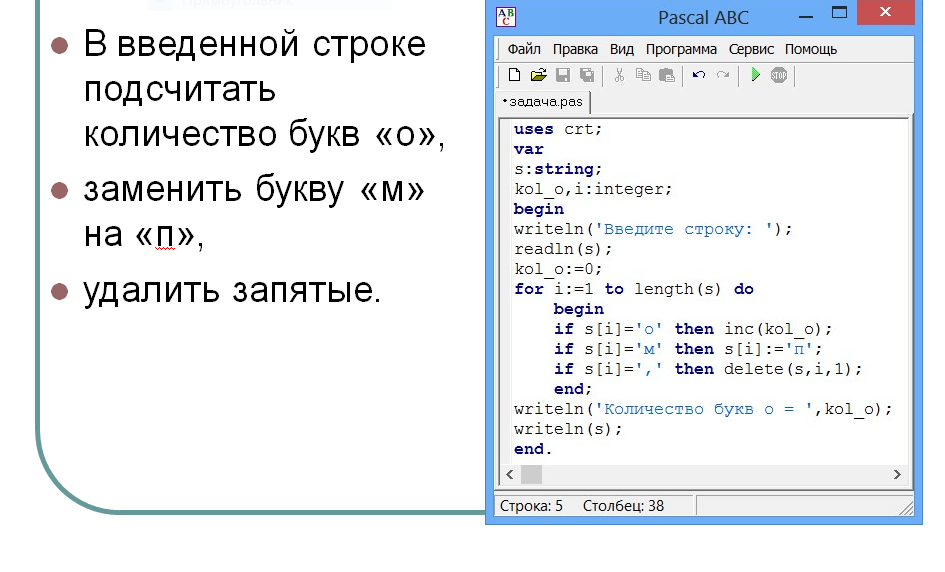 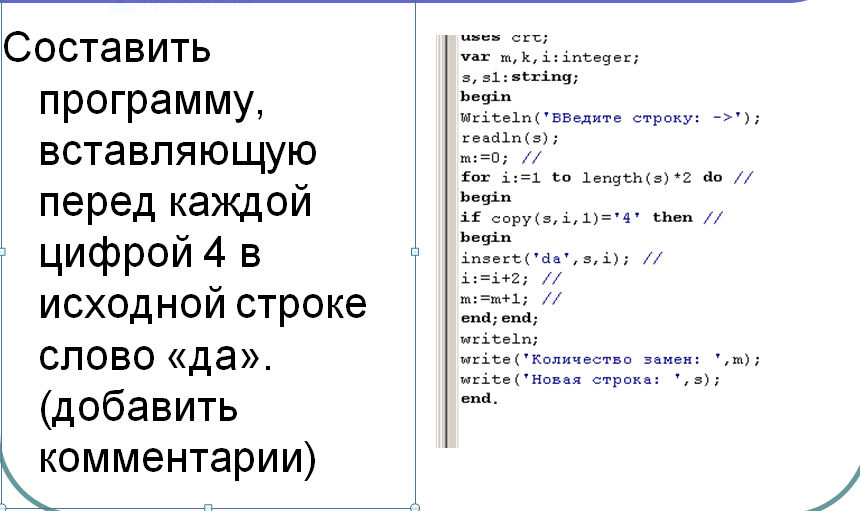 Способ 1program skobki_1;uses crt;var f: string;      i, k: integer;begin     write('Введите формулу: ');     readln(f);     i:=1; k:=0;     repeat          if f[i]='(' then k:=k+1;          if f[i]=')' then k:=k-1;          i:=i+1;     until (k<0) or (i>length(f));     if k=0 then writeln('Правильная расстановка скобок')                else writeln('Неправильная расстановка скобок');end.Способ 2program skobki_2;uses crt;var f: string;      i, k, z: integer;begin     write('Введите формулу: ');     readln(f);     k:=0; z:=0;     for i:=1 to length(f) do begin          if f[i]='(' then k:=k+1;          if f[i]=')' then k:=k-1;          if k<0 then z:=1;     end;     if (k=0) and (z=0) then          writeln('Правильная расстановка скобок')          else          writeln('Неправильная расстановка скобок');end.